Profile Title:Senior Residential Support Worker(Mainstream and Disability Units)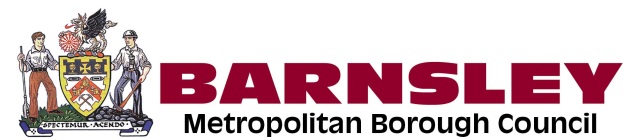 Reports to:Registered Children’s Home ManagerAssistant Children’s Home ManagerEmployee Supervision:Residential Support workers (work allocation)Grade:7Profile Ref:436144361443614Purpose of the PostPurpose of the PostPurpose of the PostPurpose of the PostPurpose of the PostPurpose of the PostPurpose of the PostPurpose of the PostTo provide high quality residential care to children and young people living in the unit, to contribute to the protection and safeguarding of children and young people at all times and to promote the education, health and well-being of children and young people to effectively meet the outcomes set by the Barnsley Children’s TrustTo provide high quality residential care to children and young people living in the unit, to contribute to the protection and safeguarding of children and young people at all times and to promote the education, health and well-being of children and young people to effectively meet the outcomes set by the Barnsley Children’s TrustTo provide high quality residential care to children and young people living in the unit, to contribute to the protection and safeguarding of children and young people at all times and to promote the education, health and well-being of children and young people to effectively meet the outcomes set by the Barnsley Children’s TrustTo provide high quality residential care to children and young people living in the unit, to contribute to the protection and safeguarding of children and young people at all times and to promote the education, health and well-being of children and young people to effectively meet the outcomes set by the Barnsley Children’s TrustTo provide high quality residential care to children and young people living in the unit, to contribute to the protection and safeguarding of children and young people at all times and to promote the education, health and well-being of children and young people to effectively meet the outcomes set by the Barnsley Children’s TrustTo provide high quality residential care to children and young people living in the unit, to contribute to the protection and safeguarding of children and young people at all times and to promote the education, health and well-being of children and young people to effectively meet the outcomes set by the Barnsley Children’s TrustTo provide high quality residential care to children and young people living in the unit, to contribute to the protection and safeguarding of children and young people at all times and to promote the education, health and well-being of children and young people to effectively meet the outcomes set by the Barnsley Children’s TrustTo provide high quality residential care to children and young people living in the unit, to contribute to the protection and safeguarding of children and young people at all times and to promote the education, health and well-being of children and young people to effectively meet the outcomes set by the Barnsley Children’s TrustResponsibilitiesResponsibilitiesResponsibilitiesResponsibilitiesResponsibilitiesResponsibilitiesResponsibilitiesResponsibilitiesTo act as link worker for individual children as designated by the unit manager and provide support to other staff acting as link workers.To act as link worker for individual children as designated by the unit manager and provide support to other staff acting as link workers.To act as link worker for individual children as designated by the unit manager and provide support to other staff acting as link workers.To act as link worker for individual children as designated by the unit manager and provide support to other staff acting as link workers.To act as link worker for individual children as designated by the unit manager and provide support to other staff acting as link workers.To act as link worker for individual children as designated by the unit manager and provide support to other staff acting as link workers.To act as link worker for individual children as designated by the unit manager and provide support to other staff acting as link workers.To act as link worker for individual children as designated by the unit manager and provide support to other staff acting as link workers.To lead a shift team in the absence of the unit manager and the assistant manager.To lead a shift team in the absence of the unit manager and the assistant manager.To lead a shift team in the absence of the unit manager and the assistant manager.To lead a shift team in the absence of the unit manager and the assistant manager.To lead a shift team in the absence of the unit manager and the assistant manager.To lead a shift team in the absence of the unit manager and the assistant manager.To lead a shift team in the absence of the unit manager and the assistant manager.To lead a shift team in the absence of the unit manager and the assistant manager.To provide support to residential support workers in providing appropriate care to children and young people in respect of meeting their physical and personal care needs, their emotional needs, their educational and employment needs and their social development and leisure needs.To provide support to residential support workers in providing appropriate care to children and young people in respect of meeting their physical and personal care needs, their emotional needs, their educational and employment needs and their social development and leisure needs.To provide support to residential support workers in providing appropriate care to children and young people in respect of meeting their physical and personal care needs, their emotional needs, their educational and employment needs and their social development and leisure needs.To provide support to residential support workers in providing appropriate care to children and young people in respect of meeting their physical and personal care needs, their emotional needs, their educational and employment needs and their social development and leisure needs.To provide support to residential support workers in providing appropriate care to children and young people in respect of meeting their physical and personal care needs, their emotional needs, their educational and employment needs and their social development and leisure needs.To provide support to residential support workers in providing appropriate care to children and young people in respect of meeting their physical and personal care needs, their emotional needs, their educational and employment needs and their social development and leisure needs.To provide support to residential support workers in providing appropriate care to children and young people in respect of meeting their physical and personal care needs, their emotional needs, their educational and employment needs and their social development and leisure needs.To provide support to residential support workers in providing appropriate care to children and young people in respect of meeting their physical and personal care needs, their emotional needs, their educational and employment needs and their social development and leisure needs.To participate directly in the provision of appropriate care to children and young people as detailed above.To participate directly in the provision of appropriate care to children and young people as detailed above.To participate directly in the provision of appropriate care to children and young people as detailed above.To participate directly in the provision of appropriate care to children and young people as detailed above.To participate directly in the provision of appropriate care to children and young people as detailed above.To participate directly in the provision of appropriate care to children and young people as detailed above.To participate directly in the provision of appropriate care to children and young people as detailed above.To participate directly in the provision of appropriate care to children and young people as detailed above.To promote effective working relationships within the unit and with all relevant agencies and the local community.To promote effective working relationships within the unit and with all relevant agencies and the local community.To promote effective working relationships within the unit and with all relevant agencies and the local community.To promote effective working relationships within the unit and with all relevant agencies and the local community.To promote effective working relationships within the unit and with all relevant agencies and the local community.To promote effective working relationships within the unit and with all relevant agencies and the local community.To promote effective working relationships within the unit and with all relevant agencies and the local community.To promote effective working relationships within the unit and with all relevant agencies and the local community.To Input, check and maintain a variety of electronic and paper based systems, ensuring information is accurate and stored appropriately.To Input, check and maintain a variety of electronic and paper based systems, ensuring information is accurate and stored appropriately.To Input, check and maintain a variety of electronic and paper based systems, ensuring information is accurate and stored appropriately.To Input, check and maintain a variety of electronic and paper based systems, ensuring information is accurate and stored appropriately.To Input, check and maintain a variety of electronic and paper based systems, ensuring information is accurate and stored appropriately.To Input, check and maintain a variety of electronic and paper based systems, ensuring information is accurate and stored appropriately.To Input, check and maintain a variety of electronic and paper based systems, ensuring information is accurate and stored appropriately.To Input, check and maintain a variety of electronic and paper based systems, ensuring information is accurate and stored appropriately.To contribute to ensuring that the unit complies with all requirements in respect of complaints and children’s rights and that the children’s voice is represented through regular unit meetings and other representational measures.To contribute to ensuring that the unit complies with all requirements in respect of complaints and children’s rights and that the children’s voice is represented through regular unit meetings and other representational measures.To contribute to ensuring that the unit complies with all requirements in respect of complaints and children’s rights and that the children’s voice is represented through regular unit meetings and other representational measures.To contribute to ensuring that the unit complies with all requirements in respect of complaints and children’s rights and that the children’s voice is represented through regular unit meetings and other representational measures.To contribute to ensuring that the unit complies with all requirements in respect of complaints and children’s rights and that the children’s voice is represented through regular unit meetings and other representational measures.To contribute to ensuring that the unit complies with all requirements in respect of complaints and children’s rights and that the children’s voice is represented through regular unit meetings and other representational measures.To contribute to ensuring that the unit complies with all requirements in respect of complaints and children’s rights and that the children’s voice is represented through regular unit meetings and other representational measures.To contribute to ensuring that the unit complies with all requirements in respect of complaints and children’s rights and that the children’s voice is represented through regular unit meetings and other representational measures.To act as a co-ordinator to contribute to the assessment of individual resident’s needs and attend planning meetings and case reviews as required. This will include the preparation of reports. To act as a co-ordinator to contribute to the assessment of individual resident’s needs and attend planning meetings and case reviews as required. This will include the preparation of reports. To act as a co-ordinator to contribute to the assessment of individual resident’s needs and attend planning meetings and case reviews as required. This will include the preparation of reports. To act as a co-ordinator to contribute to the assessment of individual resident’s needs and attend planning meetings and case reviews as required. This will include the preparation of reports. To act as a co-ordinator to contribute to the assessment of individual resident’s needs and attend planning meetings and case reviews as required. This will include the preparation of reports. To act as a co-ordinator to contribute to the assessment of individual resident’s needs and attend planning meetings and case reviews as required. This will include the preparation of reports. To act as a co-ordinator to contribute to the assessment of individual resident’s needs and attend planning meetings and case reviews as required. This will include the preparation of reports. To act as a co-ordinator to contribute to the assessment of individual resident’s needs and attend planning meetings and case reviews as required. This will include the preparation of reports. To administer medication in compliance with Council procedures and National Minimum Standards.To administer medication in compliance with Council procedures and National Minimum Standards.To administer medication in compliance with Council procedures and National Minimum Standards.To administer medication in compliance with Council procedures and National Minimum Standards.To administer medication in compliance with Council procedures and National Minimum Standards.To administer medication in compliance with Council procedures and National Minimum Standards.To administer medication in compliance with Council procedures and National Minimum Standards.To administer medication in compliance with Council procedures and National Minimum Standards.Ensure safe handling and moving techniques are implemented by staff.Ensure safe handling and moving techniques are implemented by staff.Ensure safe handling and moving techniques are implemented by staff.Ensure safe handling and moving techniques are implemented by staff.Ensure safe handling and moving techniques are implemented by staff.Ensure safe handling and moving techniques are implemented by staff.Ensure safe handling and moving techniques are implemented by staff.Ensure safe handling and moving techniques are implemented by staff.To assist management in the development of service plans and the setting of targets and objectives, team goals and the monitoring of outcomes.To assist management in the development of service plans and the setting of targets and objectives, team goals and the monitoring of outcomes.To assist management in the development of service plans and the setting of targets and objectives, team goals and the monitoring of outcomes.To assist management in the development of service plans and the setting of targets and objectives, team goals and the monitoring of outcomes.To assist management in the development of service plans and the setting of targets and objectives, team goals and the monitoring of outcomes.To assist management in the development of service plans and the setting of targets and objectives, team goals and the monitoring of outcomes.To assist management in the development of service plans and the setting of targets and objectives, team goals and the monitoring of outcomes.To assist management in the development of service plans and the setting of targets and objectives, team goals and the monitoring of outcomes.To contribute to the provision of a high quality physical environment and safeguard the fabric of the building, furniture and equipment.To contribute to the provision of a high quality physical environment and safeguard the fabric of the building, furniture and equipment.To contribute to the provision of a high quality physical environment and safeguard the fabric of the building, furniture and equipment.To contribute to the provision of a high quality physical environment and safeguard the fabric of the building, furniture and equipment.To contribute to the provision of a high quality physical environment and safeguard the fabric of the building, furniture and equipment.To contribute to the provision of a high quality physical environment and safeguard the fabric of the building, furniture and equipment.To contribute to the provision of a high quality physical environment and safeguard the fabric of the building, furniture and equipment.To contribute to the provision of a high quality physical environment and safeguard the fabric of the building, furniture and equipment.To make purchases and payments within financial parameters determined by the Unit Manager.To make purchases and payments within financial parameters determined by the Unit Manager.To make purchases and payments within financial parameters determined by the Unit Manager.To make purchases and payments within financial parameters determined by the Unit Manager.To make purchases and payments within financial parameters determined by the Unit Manager.To make purchases and payments within financial parameters determined by the Unit Manager.To make purchases and payments within financial parameters determined by the Unit Manager.To make purchases and payments within financial parameters determined by the Unit Manager.To contribute to the maintenance of health and safety standards within the unit and the maintenance of fire precaution measures, including fire drills in line with unit health and safety procedures.To contribute to the maintenance of health and safety standards within the unit and the maintenance of fire precaution measures, including fire drills in line with unit health and safety procedures.To contribute to the maintenance of health and safety standards within the unit and the maintenance of fire precaution measures, including fire drills in line with unit health and safety procedures.To contribute to the maintenance of health and safety standards within the unit and the maintenance of fire precaution measures, including fire drills in line with unit health and safety procedures.To contribute to the maintenance of health and safety standards within the unit and the maintenance of fire precaution measures, including fire drills in line with unit health and safety procedures.To contribute to the maintenance of health and safety standards within the unit and the maintenance of fire precaution measures, including fire drills in line with unit health and safety procedures.To contribute to the maintenance of health and safety standards within the unit and the maintenance of fire precaution measures, including fire drills in line with unit health and safety procedures.To contribute to the maintenance of health and safety standards within the unit and the maintenance of fire precaution measures, including fire drills in line with unit health and safety procedures.Promote and maintain children and young people’s right to confidentiality in line with the Data protection Act and the Six Caldicott Principles.Promote and maintain children and young people’s right to confidentiality in line with the Data protection Act and the Six Caldicott Principles.Promote and maintain children and young people’s right to confidentiality in line with the Data protection Act and the Six Caldicott Principles.Promote and maintain children and young people’s right to confidentiality in line with the Data protection Act and the Six Caldicott Principles.Promote and maintain children and young people’s right to confidentiality in line with the Data protection Act and the Six Caldicott Principles.Promote and maintain children and young people’s right to confidentiality in line with the Data protection Act and the Six Caldicott Principles.Promote and maintain children and young people’s right to confidentiality in line with the Data protection Act and the Six Caldicott Principles.Promote and maintain children and young people’s right to confidentiality in line with the Data protection Act and the Six Caldicott Principles.Undertake any other duties commensurate with the role as requested by management.Undertake any other duties commensurate with the role as requested by management.Undertake any other duties commensurate with the role as requested by management.Undertake any other duties commensurate with the role as requested by management.Undertake any other duties commensurate with the role as requested by management.Undertake any other duties commensurate with the role as requested by management.Undertake any other duties commensurate with the role as requested by management.Undertake any other duties commensurate with the role as requested by management.Education and TrainingEducation and TrainingEducation and TrainingEducation and TrainingEducation and TrainingEducation and TrainingMeasureRankRelevant level 3 qualification.Relevant level 3 qualification.Relevant level 3 qualification.Relevant level 3 qualification.Relevant level 3 qualification.Relevant level 3 qualification.AERegistration with HCPC if required by qualificationsRegistration with HCPC if required by qualificationsRegistration with HCPC if required by qualificationsRegistration with HCPC if required by qualificationsRegistration with HCPC if required by qualificationsRegistration with HCPC if required by qualificationsAEReasonable level of literacy and numeracyReasonable level of literacy and numeracyReasonable level of literacy and numeracyReasonable level of literacy and numeracyReasonable level of literacy and numeracyReasonable level of literacy and numeracyA/IERelevant ExperienceRelevant ExperienceRelevant ExperienceRelevant ExperienceRelevant ExperienceRelevant ExperienceMeasureRankExperience of working in a residential child-care setting including work with disabled children and young  people or children and young people with complex needsExperience of working in a residential child-care setting including work with disabled children and young  people or children and young people with complex needsExperience of working in a residential child-care setting including work with disabled children and young  people or children and young people with complex needsExperience of working in a residential child-care setting including work with disabled children and young  people or children and young people with complex needsExperience of working in a residential child-care setting including work with disabled children and young  people or children and young people with complex needsExperience of working in a residential child-care setting including work with disabled children and young  people or children and young people with complex needsAEExperience of the use of different social work skills in working with children and young people with varying needs.Experience of the use of different social work skills in working with children and young people with varying needs.Experience of the use of different social work skills in working with children and young people with varying needs.Experience of the use of different social work skills in working with children and young people with varying needs.Experience of the use of different social work skills in working with children and young people with varying needs.Experience of the use of different social work skills in working with children and young people with varying needs.A/IEExperience of working with vulnerable children, young people and/or adultsExperience of working with vulnerable children, young people and/or adultsExperience of working with vulnerable children, young people and/or adultsExperience of working with vulnerable children, young people and/or adultsExperience of working with vulnerable children, young people and/or adultsExperience of working with vulnerable children, young people and/or adultsAEExperience in the supervision, motivation and management of staffExperience in the supervision, motivation and management of staffExperience in the supervision, motivation and management of staffExperience in the supervision, motivation and management of staffExperience in the supervision, motivation and management of staffExperience in the supervision, motivation and management of staffAEExperience of working in a multi-agency environment and as part of a multi-agency teamExperience of working in a multi-agency environment and as part of a multi-agency teamExperience of working in a multi-agency environment and as part of a multi-agency teamExperience of working in a multi-agency environment and as part of a multi-agency teamExperience of working in a multi-agency environment and as part of a multi-agency teamExperience of working in a multi-agency environment and as part of a multi-agency teamA/IEGeneral and Special KnowledgeGeneral and Special KnowledgeGeneral and Special KnowledgeGeneral and Special KnowledgeGeneral and Special KnowledgeGeneral and Special KnowledgeMeasureRankKnowledge of relevant legislationKnowledge of relevant legislationKnowledge of relevant legislationKnowledge of relevant legislationKnowledge of relevant legislationKnowledge of relevant legislationA/IEKnowledge of Health and Safety legislationKnowledge of Health and Safety legislationKnowledge of Health and Safety legislationKnowledge of Health and Safety legislationKnowledge of Health and Safety legislationKnowledge of Health and Safety legislationA/IEOFSTED requirements in respect of residential careOFSTED requirements in respect of residential careOFSTED requirements in respect of residential careOFSTED requirements in respect of residential careOFSTED requirements in respect of residential careOFSTED requirements in respect of residential careA/IEGood knowledge of Safeguarding proceduresGood knowledge of Safeguarding proceduresGood knowledge of Safeguarding proceduresGood knowledge of Safeguarding proceduresGood knowledge of Safeguarding proceduresGood knowledge of Safeguarding proceduresA/IEKnowledge of developmental and emotional needs of children and young peopleKnowledge of developmental and emotional needs of children and young peopleKnowledge of developmental and emotional needs of children and young peopleKnowledge of developmental and emotional needs of children and young peopleKnowledge of developmental and emotional needs of children and young peopleKnowledge of developmental and emotional needs of children and young peopleA/IEAn understanding of the Five Outcomes for childrenAn understanding of the Five Outcomes for childrenAn understanding of the Five Outcomes for childrenAn understanding of the Five Outcomes for childrenAn understanding of the Five Outcomes for childrenAn understanding of the Five Outcomes for childrenA/IESkills and AbilitiesSkills and AbilitiesSkills and AbilitiesSkills and AbilitiesSkills and AbilitiesSkills and AbilitiesMeasureRankAbility to promote, identify and meet as required the emotional, physical, social and intellectual needs for children and young peopleAbility to promote, identify and meet as required the emotional, physical, social and intellectual needs for children and young peopleAbility to promote, identify and meet as required the emotional, physical, social and intellectual needs for children and young peopleAbility to promote, identify and meet as required the emotional, physical, social and intellectual needs for children and young peopleAbility to promote, identify and meet as required the emotional, physical, social and intellectual needs for children and young peopleAbility to promote, identify and meet as required the emotional, physical, social and intellectual needs for children and young peopleA/IEGood time management skillsGood time management skillsGood time management skillsGood time management skillsGood time management skillsGood time management skillsA/IEAbility to use and promote supervision appropriatelyAbility to use and promote supervision appropriatelyAbility to use and promote supervision appropriatelyAbility to use and promote supervision appropriatelyAbility to use and promote supervision appropriatelyAbility to use and promote supervision appropriatelyA/IEAn ability to demonstrate excellent written and verbal skills in relation to young people, their families, staff and other agencies and professionalsAn ability to demonstrate excellent written and verbal skills in relation to young people, their families, staff and other agencies and professionalsAn ability to demonstrate excellent written and verbal skills in relation to young people, their families, staff and other agencies and professionalsAn ability to demonstrate excellent written and verbal skills in relation to young people, their families, staff and other agencies and professionalsAn ability to demonstrate excellent written and verbal skills in relation to young people, their families, staff and other agencies and professionalsAn ability to demonstrate excellent written and verbal skills in relation to young people, their families, staff and other agencies and professionalsA/IEIT skillsIT skillsIT skillsIT skillsIT skillsIT skillsA/IEAbility to develop effective working relationships with colleagues and professionals from other agenciesAbility to develop effective working relationships with colleagues and professionals from other agenciesAbility to develop effective working relationships with colleagues and professionals from other agenciesAbility to develop effective working relationships with colleagues and professionals from other agenciesAbility to develop effective working relationships with colleagues and professionals from other agenciesAbility to develop effective working relationships with colleagues and professionals from other agenciesA/IEAbility to manage difficult and challenging behaviour and provide support to staff deal with challenging behaviour from young people in a calm constructive manner.Ability to manage difficult and challenging behaviour and provide support to staff deal with challenging behaviour from young people in a calm constructive manner.Ability to manage difficult and challenging behaviour and provide support to staff deal with challenging behaviour from young people in a calm constructive manner.Ability to manage difficult and challenging behaviour and provide support to staff deal with challenging behaviour from young people in a calm constructive manner.Ability to manage difficult and challenging behaviour and provide support to staff deal with challenging behaviour from young people in a calm constructive manner.Ability to manage difficult and challenging behaviour and provide support to staff deal with challenging behaviour from young people in a calm constructive manner.A/IEAbility to deliver services in a non-discriminatory wayAbility to deliver services in a non-discriminatory wayAbility to deliver services in a non-discriminatory wayAbility to deliver services in a non-discriminatory wayAbility to deliver services in a non-discriminatory wayAbility to deliver services in a non-discriminatory wayA/IEAdditional RequirementsAdditional RequirementsAdditional RequirementsAdditional RequirementsAdditional RequirementsAdditional RequirementsMeasureRankWilling to work flexibly in accordance with policies and procedures to meet the operational needs of the council.Willing to work flexibly in accordance with policies and procedures to meet the operational needs of the council.Willing to work flexibly in accordance with policies and procedures to meet the operational needs of the council.Willing to work flexibly in accordance with policies and procedures to meet the operational needs of the council.Willing to work flexibly in accordance with policies and procedures to meet the operational needs of the council.Willing to work flexibly in accordance with policies and procedures to meet the operational needs of the council.A/IEWilling to undertake training and continuous professional development in connection with the post.Willing to undertake training and continuous professional development in connection with the post.Willing to undertake training and continuous professional development in connection with the post.Willing to undertake training and continuous professional development in connection with the post.Willing to undertake training and continuous professional development in connection with the post.Willing to undertake training and continuous professional development in connection with the post.A/IEWork in accordance with the council's values and behaviours.Work in accordance with the council's values and behaviours.Work in accordance with the council's values and behaviours.Work in accordance with the council's values and behaviours.Work in accordance with the council's values and behaviours.Work in accordance with the council's values and behaviours.A/lEAble to undertake any travel in connection with the post.Able to undertake any travel in connection with the post.Able to undertake any travel in connection with the post.Able to undertake any travel in connection with the post.Able to undertake any travel in connection with the post.Able to undertake any travel in connection with the post.A/lA/IEE